МКУ «УПРАВЛЕНИЕ ОБРАЗОВАНИЯАДМИНИСТРАЦИИ САЯНСКОГО РАЙОНА»ПРИКАЗс. Агинское«16» ноября  2017 г.								          № 223-ООб утверждении требований к организации и проведениюмуниципального этапа всероссийской олимпиады школьников по общеобразовательным предметам на территории Саянского района в 2017-2018 учебном году 	В соответствии с Федеральным законом от 29.12.2012 № 273-ФЭ «Об образовании в Российской Федерации», приказом Министерства образования и науки Российской Федерации от 18.11.2013 № 1252 «Об утверждении Порядка проведения всероссийской олимпиады школьников»,ПРИКАЗЫВАЮ:Утвердить требования к организации и проведению муниципального этапа всероссийской олимпиады школьников по общеобразовательным предметам: географии, литературе, обществознанию, физике, МХК, математике, русскому языку, химии, праву, экологии, экономике, биологии, истории, физической культуре, технологии, английскому языку на территории Саянского района в 2017-2018 учебном году, согласно приложению.Контроль за исполнением приказа оставляю за собой.Руководитель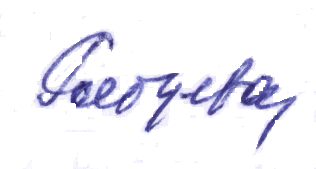 управления образования 				                                             	Е.В. Рябцева ТРЕБОВАНИЯ К ОРГАНИЗАЦИИ И ПРОВЕДЕНИЮ МУНИЦИПАЛЬНОГО ЭТАПА ВСЕРОССИЙСКОЙ ОЛИМПИАДЫ ШКОЛЬНИКОВПО ЛИТЕРАТУРЕ 
В КРАСНОЯРСКОМ КРАЕ7 – 11 классы2017-2018 учебный годПринципы составления олимпиадных заданий и формирования комплектов олимпиадных заданий.Муниципальный этапы всероссийской олимпиады школьников по литературе проводятся в один аудиторный тур, проходящий в один день, в пяти возрастных параллелях: 7, 8, 9, 10 и 11 классы. Комплекты заданий во всех параллелях содержат 2 задания: в параллелях 7–8 классов 2 творческих задания; в параллелях 9–11 классов – 1 задание 1 аналитическое, 1 – творческое. Выполнение каждого задания оценивается следующим образом. Максимальная оценка за выполнение каждого задания в  7–8 классах составляет 25 баллов; максимальная оценка за весь этап, таким образом, составляет 50 баллов. Максимальная оценка за выполнение первого (аналитического) задания в 9–11 классах составляет 70 баллов; максимальная оценка за выполнение второго (творческого) задания в 9–11 классах составляет 30 баллов. Максимальная оценка за весь этап в 9–11 классах, таким образом, составляет 100 баллов.Продолжительность выполнения заданий тура составляет 3 астрономических часа (180 минут) для участников из 7–8 классов и 5 астрономических часов (300 минут) для участников из 9–11 классов.Муниципальный этап олимпиады проводится по олимпиадным заданиям, которые разрабатываются предметно-методической комиссией регионального этапа всероссийской олимпиады школьников в Красноярском крае по литературе, созданной министерством образования Красноярского края, с учетом методических рекомендаций Центральной предметно-методической комиссии по литературе всероссийской олимпиады школьников. Для каждой из возрастных параллелей предлагается свой комплект заданий. Тематика заданий муниципального этапа олимпиады выбирается исходя из Методической программы всероссийской олимпиады школьников по литературе, разработанной Центральной предметно-методической комиссией и размещенной на официальном сайте всероссийской олимпиады по литературе: http://olymp.apkpro.ru/mm/mpp/lit.php. Ученики 7-8 классов участвуют в муниципальном этапе олимпиады, но на региональный и заключительный не выходят. 2. Описание необходимого материально-технического обеспечения для выполнения олимпиадных заданий и перечень справочных материалов, средств связи и электронно-вычислительной техники, разрешенных к использованию во время проведения олимпиадыМуниципальный этап всероссийской олимпиады школьников по литературе проходят в один (по возможности неучебный) день. Момент вскрытия пакетов с заданиями должен быть зафиксирован протоколом в присутствии представителей оргкомитета школьного и муниципального этапов олимпиады по литературе и членов жюри. При проведении школьного и муниципального этапов олимпиады выделяется несколько аудиторий для каждой параллели. Участники олимпиады размещаются по одному человеку за партой. Необходимо обеспечить школьников комплектом заданий, писчебумажными принадлежностями (тетрадями, ручками), ознакомить учащихся с правилами выполнения заданий.Наличие в аудитории дополнительного материала (текстов художественной литературы, словарей разных видов, учебно-методической литературы, средств мобильной связи, компьютера и т.д.) не допускается. В случае нарушения этих условий учащийся исключается из состава участников олимпиады.Перед выполнением заданий с участниками олимпиады должен проводитьсяинструктаж о технической стороне выполнения заданий.Все олимпиадные задания выполняются письменно. Работы предварительно кодируются.Для осуществления контроля за выполнением заданий рекомендуется организовать дежурство учителей (кроме учителей русского языка и литературы).По истечении времени выполнения заданий работы школьников сдаются представителю конкретного организатора олимпиады.Жюри школьного и муниципального этапов оценивает выполненные олимпиадные задания; проводит анализ выполненных олимпиадных заданий; рассматривает апелляции совместно с оргкомитетом соответствующего этапа олимпиады.3. Кодирование олимпиадных работ.1. Для кодирования работ Оргкомитетом создается специальная комиссия в количестве не менее двух человек (один из которых является председателем) на каждый класс (возрастную параллель).2. После выполнения заданий работы участников олимпиады передаются комиссии для кодирования. На обложке каждой тетради пишется соответствующий код, указывающий № класса и № работы (например, 9-1-1, 10-1-1, 11-1-1). Код дублируется на прикреплённом бланке для кодирования. После этого обложка тетради снимается. Все страницы с указанием фамилии автора работы изымаются и проверке не подлежат.3. Обложки (отдельно для каждого класса) сдаются председателю комиссии, который помещает их в сейф и хранит там до показа работ.4. Для показа работ комиссия декодирует работы.5. Работа по кодированию, проверке и процедура внесения баллов в компьютер должны быть организованы так, что полная информация о рейтинге каждого участника олимпиады доступна только членам комиссии.6. Для проверки работ выделяется несколько отдельных аудиторий (для 7 и 8-х, 9, 10 и 11-х классов).4. Общая система проверки и методика оценивания олимпиадных работПроверка работ должна производиться в спокойной обстановке, исключающей спешку.При небольшом количестве участников проверка работ может производиться в один день, при большом – в два-три дня. Предельный срок проверки – пять дней, включая день олимпиады.Выполненное задание оценивается членами жюри в соответствии с критериями и методикой оценки, разработанной Центральной предметно-методической комиссией и содержащейся в настоящих рекомендациях.Оценка выставляется в баллах. Итоговые результаты объявляются после окончания олимпиады.Работы пишутся только в прозаической форме (если в задании специально не оговаривается иное). Если участник использовал черновик, он сдаёт его вместе с работой.  Члены жюри оценивают записи, приведённые в чистовике. Черновики не проверяются. Если задание выполнено не полностью, то члены жюри обращаются к черновику работы. Черновик может быть учтён при оценке работы в пользу участника.Объём работ не регламентируется, но должен соответствовать поставленной задаче.Работа должна быть независимо проверена и подписана не менее чем двумя членами жюри. В случае существенного расхождения их баллов председателем жюри назначается третий проверяющий. Его оценка и решает спорный вопрос с распределением баллов. Итоговый балл оформляется специальным протоколом, где значится шифр работы, балл и подписи всех членов жюри.Результаты проверки всех работ участников олимпиады члены жюри заносят в итоговую таблицу технической ведомости оценивания работ участников олимпиады.Участники, набравшие менее половины максимального возможного балла, не могут становиться участниками следующего этапа.Лучшие работы учащихся хранятся в архиве не менее трёх лет.Критерии оценивания работ зависят от класса и характера задания и приведены и прокомментированы в файле «otvet».Процедура регистрации участников олимпиады.Процедура регистрации участников олимпиады определяется организатором муниципального этапа олимпиады – органом местного самоуправления, осуществляющим управление в сфере образования.6. Порядок подачи и  рассмотрения апелляций участников олимпиады.1. Для рассмотрения заявлений участников олимпиады создаётся апелляционная комиссия.2. Право подачи апелляции имеют все участники олимпиады.3. Апелляцией является аргументированное письменное заявление о несогласии с результатами оценки.4. Апелляция подаётся в предметный оргкомитет школьного и муниципального этапов всероссийской олимпиады школьников по литературе после официального объявления итогов проверки олимпиадных работ и проведения показа работ. Часть вопросов может быть снята во время показа, который организуется до проведения апелляции.5. Показ работ и рассмотрение апелляции проводится в доброжелательной обстановке. Участнику олимпиады должна быть предоставлена возможность убедиться в том, что его работа проверена и оценена в соответствии с установленными критериями6. По результатам рассмотрения апелляции комиссия принимает решение об отклонении апелляции и сохранении выставленных баллов либо об удовлетворении апелляции и выставлении иных баллов. Не рекомендуется во время апелляции снижать баллы и основанием для этого снижения объявлять недочёты, найденные во время апелляции. Такие недочёты свидетельствуют только о недостаточном качестве первоначальной проверки. В любом случае апелляция не должна становиться поводом для «наказания» участника олимпиады.7. Изготовление копий работ для участников не допускается.8. Информация об итогах апелляции передаётся комиссией в предметный Оргкомитет с целью пересчёта баллов и внесения соответствующих изменений в итоговую таблицу результатов участников школьного и муниципального этапов олимпиады. Изменённые данные в итоговых таблицах являются основанием для пересмотра списка победителей и призёров завершённого этапа олимпиады.